Crack the Code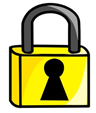 Solving Linear EquationsASolve BSolve CSolve DSolve ESolve FSolve GSolve HSolve ISolve JSolve KSolve LSolve MSolve NSolve OSolvePSolveQSolve RSolve SSolve TSolve To get the three-digit code, add all your answers together. To get the three-digit code, add all your answers together. To get the three-digit code, add all your answers together. To get the three-digit code, add all your answers together. 